Lesson 1: Estimation Explorations with FractionsLet’s explore estimations with fractions.Warm-up: Which One Doesn’t Belong: FractionsWhich one doesn’t belong?
 A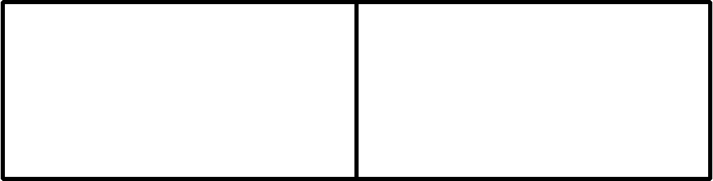 B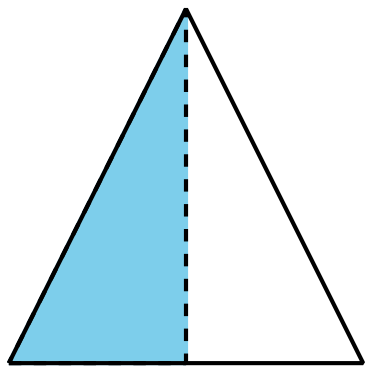 C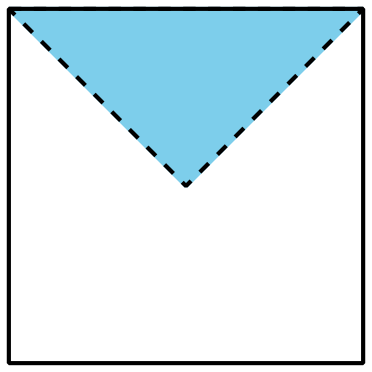 D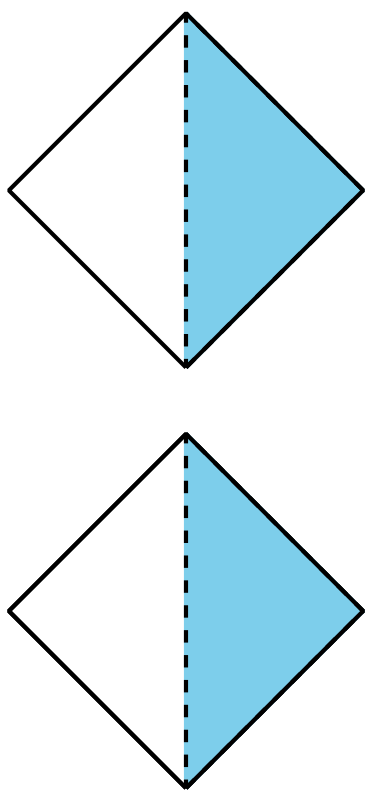 1.1: Estimation Exploration: DiagramWhat fraction of the square is shaded?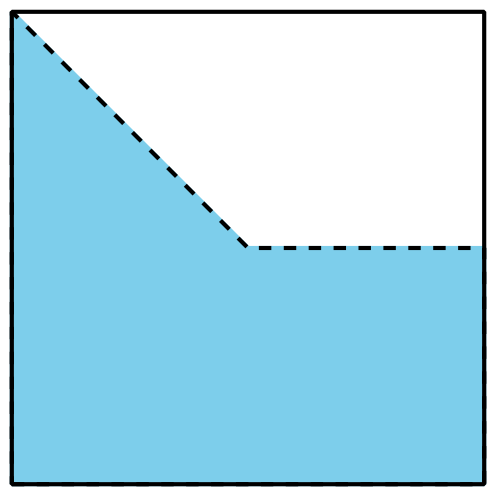 Record an estimate that is:1.2: Estimation Exploration: Fraction StripWhat fraction of the strip is shaded?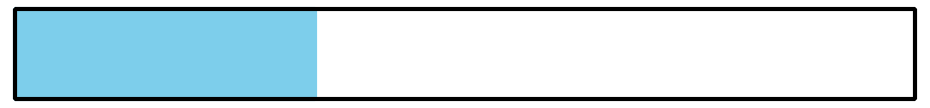 Record an estimate that is:1.3: Estimation Exploration: Number LineWhat number does the point represent?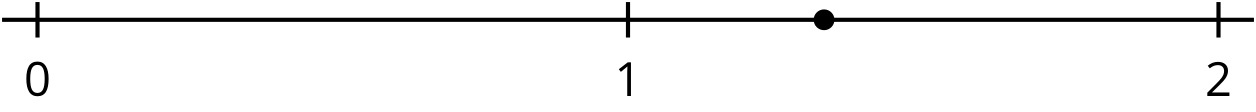 Record an estimate that is: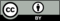 © CC BY 2021 Illustrative Mathematics®too lowabout righttoo hightoo lowabout righttoo hightoo lowabout righttoo high